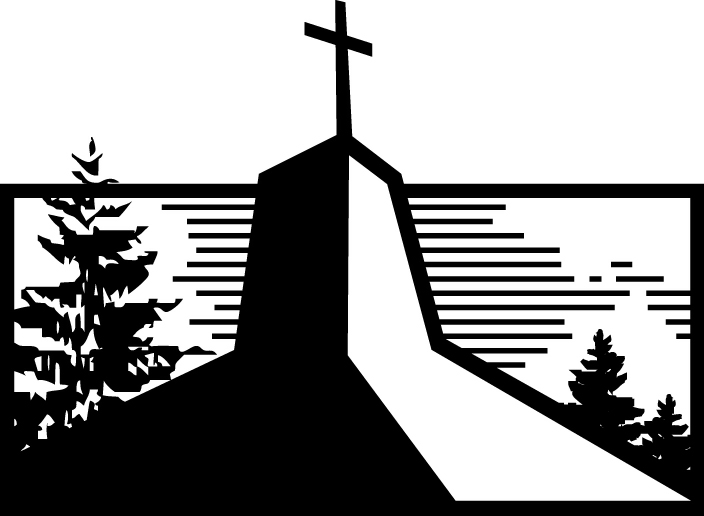 Shimmering Like Shiny StarsPhilippians 2:12-28What Is the “Therefore” There For?What Jesus has _______________ for us calls us to __________ in light of God’s gracious gift of salvation.Philippians 2:12, 15b; Daniel 12:3; Matthew 5:14-16REMEMBER → When our lives are lived as a ________________ to God’s grace, God’s light ___________ brightly through us.Having a Healthy View of Christian LivingBe careful with the pitfall of ____________________.Romans 3:28; Galatians 2:16, 21Be careful with the pitfall of ____________________.Galatians 5:13; 1 Peter 2:16REMEMBER → The way to ____________ both pitfalls is to rely on the _________________ grace of God.Philippians 2:13 (cf. 1:6)How to Shimmer Like Shiny StarsDon’t be a ____________________.Philippians 2:14; Exodus 16:12REMEMBER → The more you ____________ the good, the less _________________ you’ll be.Be an ____________________.Philippians 2:15; 1 Timothy 4:12; Titus 2:7-8; 1 Peter 2:12REMEMBER → Our ____________ conduct with one another as brothers and sisters _________________ that we are children of God to a dark world around us.Be ____________________.Philippians 2:16-18; Romans 14:17; Philippians 4:4REMEMBER → Because Christian joy is woven to our sufferings, it ____________ brightest in our _________________ seasons.Shimmering Like Shiny StarsPhilippians 2:12-28What Is the “Therefore” There For?What Jesus has ACCOMPLISHED for us calls us to LIVE in light of God’s gracious gift of salvation.Philippians 2:12, 15b; Daniel 12:3; Matthew 5:14-16REMEMBER → When our lives are lived as a RESPONSE to God’s grace, God’s light SHINES brightly through us.Having a Healthy View of Christian LivingBe careful with the pitfall of LEGALISM.Romans 3:28; Galatians 2:16, 21Be careful with the pitfall of LICENSE.Galatians 5:13; 1 Peter 2:16REMEMBER → The way to AVOID both pitfalls is to rely on the ENABLING grace of God.Philippians 2:13 (cf. 1:6)How to Shimmer Like Shiny StarsDon’t be a COMPLAINER.Philippians 2:14; Exodus 16:12REMEMBER → The more you SEE the good, the less CRITICAL you’ll be.Be an EXAMPLE.Philippians 2:15; 1 Timothy 4:12; Titus 2:7-8; 1 Peter 2:12REMEMBER → Our KIND conduct with one another as brothers and sisters DEMONSTRATES that we are children of God to a dark world around us.Be JOYOUS.Philippians 2:16-18; Romans 14:17; Philippians 4:4REMEMBER → Because Christian joy is woven to our sufferings, it SHINES brightest in our DARKEST seasons.For Further Study(Readings and Questions for Life Groups or Personal Study)_________________________________________________________________________________________________Getting StartedWe’re all tempted to complain and grumble. What do you think are some common things that people tend to complain about regarding:Government and/or Governmental Leaders:The Work Place:The Home Life:The Local Church:Digging DeeperRead Exodus 16:1-12?In verse 2, who did the Israelites grumble against?In verse 3, what did they grumble about? Why is this shocking to us? (Hint: What did God just rescue them from?)How did Moses respond to the Israelites in verses 6-7? What does all of this teach you about our natural tendencies to grumble and complain?God had already displayed his great grace to the Israelites in rescuing them from their bondage in Egypt. How does God further display his grace to the Israelites in Exodus 16:4? What does this teach you about God?Driving It HomeRead John 3:16-17. How has God displayed his saving grace to you? In light of God’s great grace in rescuing us from our bondage to sin and death, does it make sense for us to grumble about the things that displease us in this life? Why or why not?Read the Hymn of Christ in Philippians 2:5-11 again. How does the example of the humility of Christ help you to grumble and complain less? How does grumbling less help your Christian witness?Other than looking to the example of Christ, how else can you maintain a joyful and content attitude in the face of the problems and dissatisfactions of this life?loMarttell SánchezNovember 28, 2021Message #9 / Philippianslonewlifeukiah.com/sermonsMarttell SánchezNovember 28, 2021Message #9 / Philippiansnewlifeukiah.com/sermons